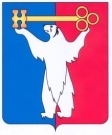 АДМИНИСТРАЦИЯ ГОРОДА НОРИЛЬСКАКРАСНОЯРСКОГО КРАЯПОСТАНОВЛЕНИЕ13.08.2015	    г. Норильск	               № 422В связи с изданием Федерального закона от 13.07.2015 № 248-ФЗ «О внесении изменений в Федеральный закон «Об автомобильных дорогах и о дорожной деятельности в Российской Федерации и о внесении изменений в отдельные законодательные акты Российской Федерации» и отдельные законодательные акты Российской Федерации в части совершенствования норм, регулирующих движение по автомобильным дорогам тяжеловесных и крупногабаритных транспортных средств и транспортных средств, осуществляющих перевозки опасных грузов», в целях приведения муниципальных правовых  актов в соответствие с действующим законодательством, ПОСТАНОВЛЯЮ:1. Внести в Положение об Управлении городского хозяйства Администрации города Норильска, утвержденное постановлением Администрации города Норильска от 27.05.2009 № 267 (далее – Положение), следующее изменение:1.1. Пункт 3.2.8 Положения исключить.2. Разместить настоящее постановление на официальном сайте муниципального образования город Норильск.И.о. Руководителя Администрации города Норильска			А.П. МитленкоО внесении изменений в постановление Администрации города Норильска                         от 27.05.2009 № 267 «Об утверждении Положения об Управлении городского хозяйства Администрации города Норильска»